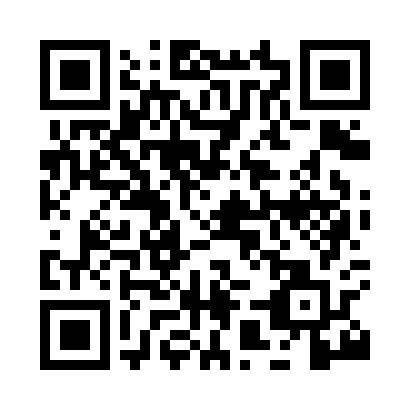 Prayer times for Himley, Staffordshire, UKMon 1 Jul 2024 - Wed 31 Jul 2024High Latitude Method: Angle Based RulePrayer Calculation Method: Islamic Society of North AmericaAsar Calculation Method: HanafiPrayer times provided by https://www.salahtimes.comDateDayFajrSunriseDhuhrAsrMaghribIsha1Mon3:014:501:136:519:3511:232Tue3:024:511:136:519:3411:233Wed3:024:521:136:519:3411:234Thu3:034:531:136:519:3311:235Fri3:034:541:136:509:3311:236Sat3:044:551:136:509:3211:237Sun3:044:561:146:509:3111:228Mon3:054:571:146:509:3111:229Tue3:064:581:146:499:3011:2210Wed3:064:591:146:499:2911:2111Thu3:075:001:146:499:2811:2112Fri3:085:011:146:489:2711:2113Sat3:085:021:146:489:2611:2014Sun3:095:031:156:479:2511:2015Mon3:095:051:156:479:2411:1916Tue3:105:061:156:469:2311:1917Wed3:115:071:156:459:2211:1818Thu3:125:081:156:459:2111:1819Fri3:125:101:156:449:1911:1720Sat3:135:111:156:449:1811:1621Sun3:145:131:156:439:1711:1622Mon3:145:141:156:429:1611:1523Tue3:155:151:156:419:1411:1424Wed3:165:171:156:409:1311:1425Thu3:175:181:156:409:1111:1326Fri3:175:201:156:399:1011:1227Sat3:185:211:156:389:0811:1128Sun3:195:231:156:379:0711:1129Mon3:205:241:156:369:0511:1030Tue3:205:261:156:359:0311:0931Wed3:215:281:156:349:0211:08